KHPONEDJELJAK 6.4.2020.-	+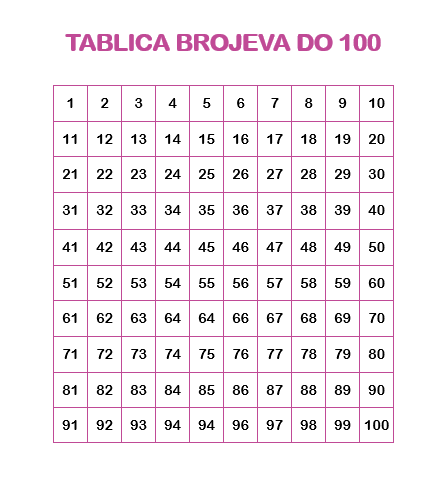 ODUZMI UZ POMOĆ TABLICE BROJEVE:50 - 8 =	50 - 9 =49 - 7 =                                        50 - 1 =49 - 5 =	 48 - 3 =44 - 4=	50 - 4 =